Supplemental materialReliance of deep-sea benthic macrofauna on ice-derived organic matter highlighted by multiple trophic markers in spring, Baffin Bay, Canadian ArcticGustavo Yunda-Guarin 1*, Thomas A. Brown 2, Loïc N. Michel 3, Blanche Saint-Béat 1, Rémi Amiraux 1, Christian Nozais 4 and Philippe Archambault 11 ArcticNet, Québec Océan, Takuvik, Université Laval, (UMI 3376), Québec, Canada 2 The Scottish Association for Marine Science (SAMS), Oban, Scotland, UK3 Institut Français de Recherche pour l'Exploitation de la Mer (Ifremer), Centre de Bretagne, REM/EEP, Laboratoire Environnement Profond, F-29280 Plouzané, France4 Université du Québec à Rimouski, Département de biologie, chimie et géographie, Québec, CanadaCorresponding author: Gustavo Yunda-Guarin (gustavo-adolfo.guarin.1@ulaval.ca)List of Contents: Figure S1. Molecular structures of highly branched isoprenoid (HBI) alkenes measured in this study. Top to bottom, sympagic (IP25, Diene II) and phytoplankton-pelagic (Triene III) HBI biomarkers.Figure S2. Sediment stations showing the spatial distribution and relative percentage of sympagic carbon in Baffin Bay. The percentages of sympagic carbon (SC) found in sediment are shown for each station (n = 17) according to the color bar. Average sea-ice concentrations ranging from 0 to 100% (expressed here between 0 to 1; gray lines), derived from the National Snow and Ice Data Center (https://nsidc.org/data/nsidc-0051), in spring (1 April to 30 June) between 1998 and 2017 in Baffin Bay, Canadian Arctic. Table S1. Benthic macrofauna measurements from samples collected in Baffin Bay in spring 2016. Mean values of Isotope ratios (13C, 15N) and mean values of sympagic carbon percentages (SC) were measured for each replicate. Total number of species per replicate and the sampling zones (A, B or C) is also shown.  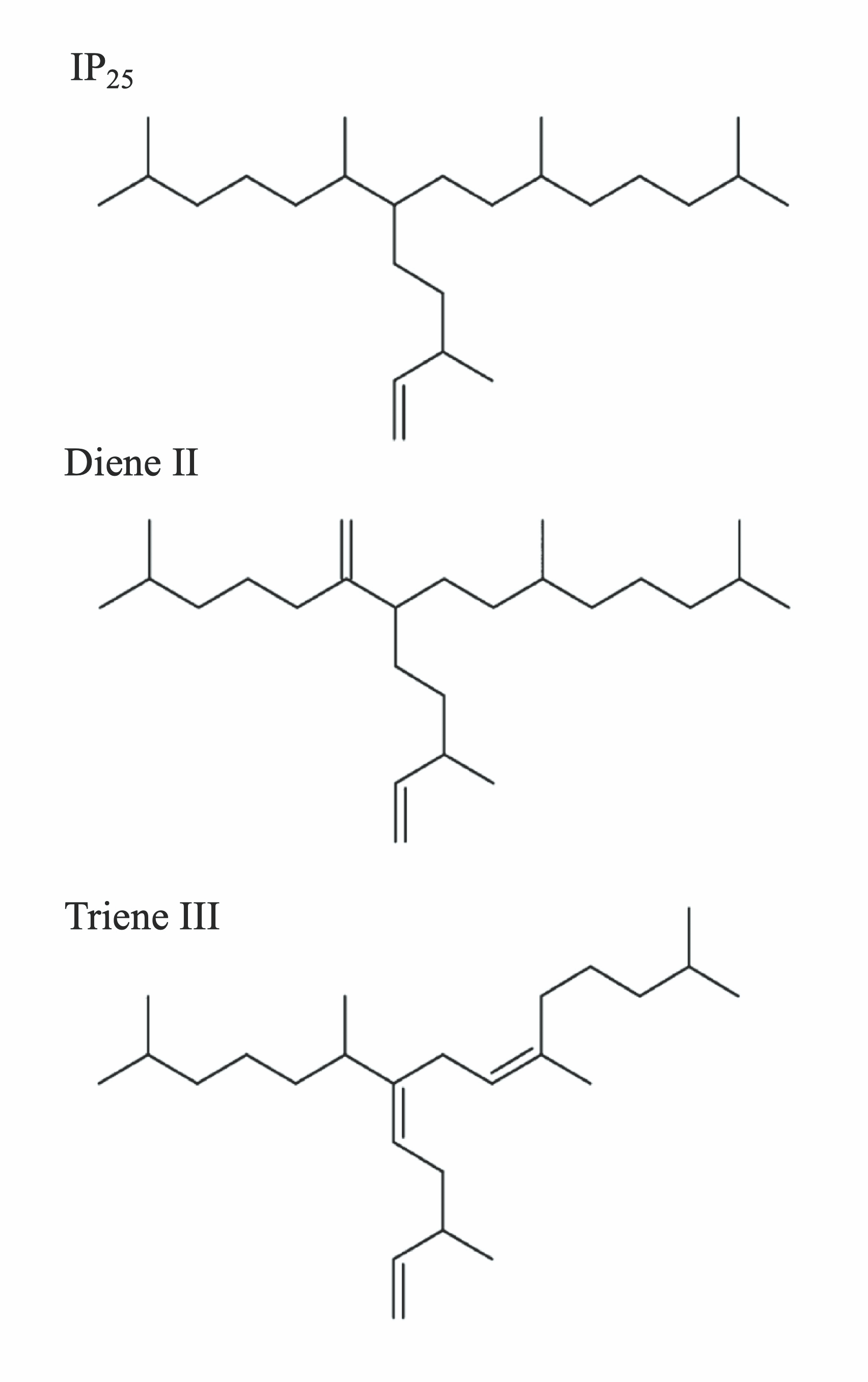 Figure S1. Molecular structures of highly branched isoprenoid (HBI) alkenes measured in this study. Top to bottom, sympagic (IP25, Diene II) and phytoplankton-pelagic (Triene III) HBI biomarkers.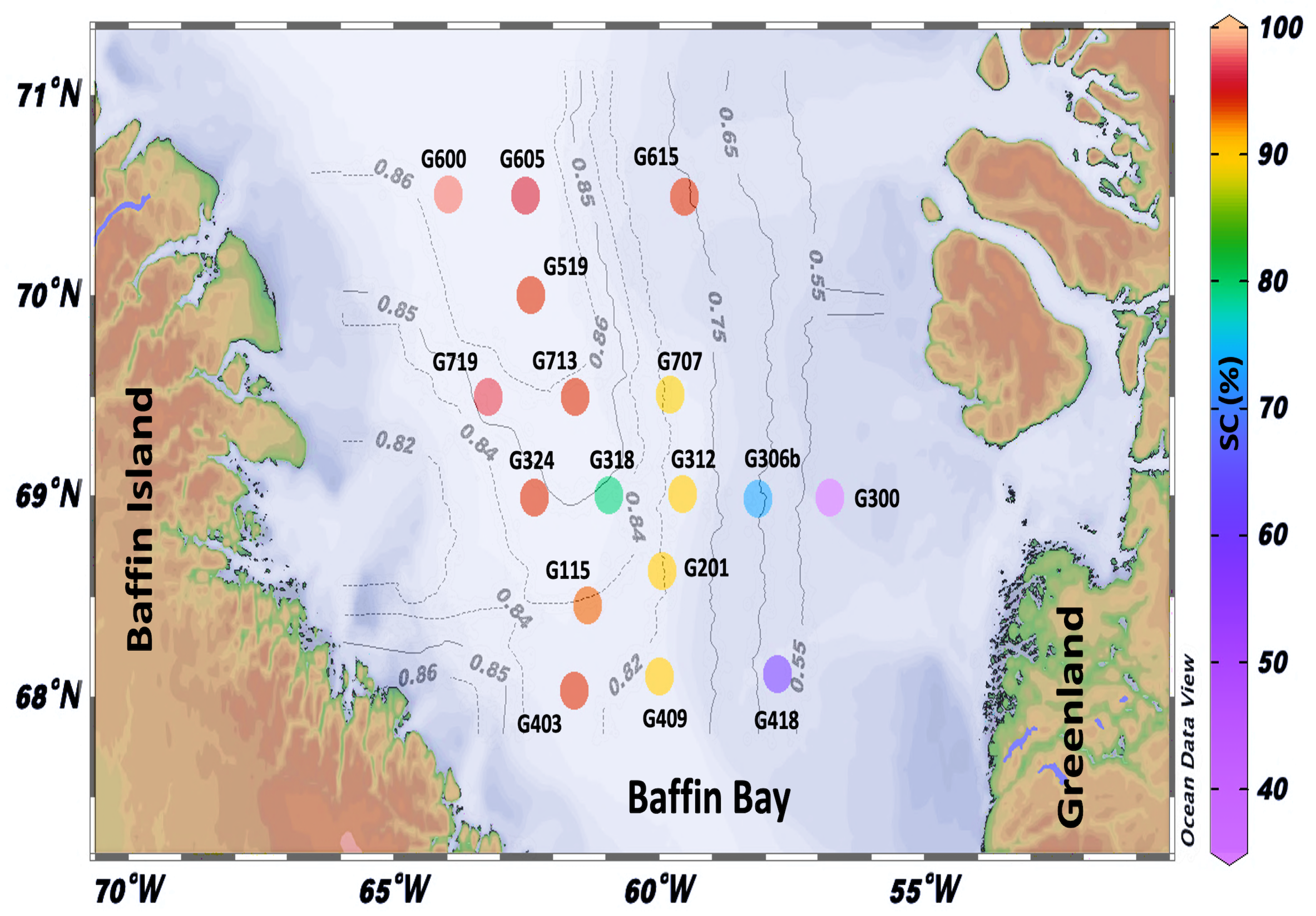 Figure S2. Sediment stations showing the spatial distribution and relative percentage of sympagic carbon in Baffin Bay. The percentages of sympagic carbon (SC) found in sediment are shown for each station (n = 17) according to the color bar. Average sea-ice concentrations ranging from 0 to 100% (expressed here between 0 to 1; gray lines), derived from the National Snow and Ice Data Center (https://nsidc.org/data/nsidc-0051), in spring (1 April to 30 June 30) between 1998 and 2017 in Baffin Bay, Canadian Arctic.Table S1. Benthic macrofauna measurements from samples collected in Baffin Bay in spring 2016  a Number of total individuals per species and zone used for both stable isotope and HBI lipid biomarkers analyses.b Number of measurements per zone used in calculating mean value ± standard deviation of stable isotope ratio analyses. c Mean values ± standard deviation.d Number of measurements per zone used in calculating HBI biomarkers and mean value ± standard deviation of sympagic carbon.  e N/A indicates data not available.Taxonomic classificationZonenanb15Nc (‰)13Cc (‰)ndSCc (%)AnnelidaAnnelidaAnnelidaAnnelidaAnnelidaAnnelidaAnnelidaAnnelidaClass PolychaetaClass PolychaetaClass PolychaetaClass PolychaetaClass PolychaetaClass PolychaetaClass PolychaetaClass PolychaetaAglaophamus malmgreniC12114.5–16.9189Jasmineira schaudinniC16614.3 ± 0.2–19.9 ± 0.2690 ± 5.7Laetmonice filicornisC1114.9–18.0199Polyphysia crassaC5317.3 ± 0.1–15.1 ± 1.2584 ± 1.3ArthropodaArthropodaArthropodaArthropodaArthropodaArthropodaArthropodaArthropodaClass MalacostracaClass MalacostracaClass MalacostracaClass MalacostracaClass MalacostracaClass MalacostracaClass MalacostracaClass MalacostracaAega psoraA2117.0–19.40N/AeAegiochus ventrosaB2216.3 ± 0.4–20.6 ± 0.80N/AAnonyx nugaxB5415.1 ± 0.8–19.6 ± 0.3184A. nugaxC4216.9 ± 0.7–19.1 ± 0.20N/AArrhis phyllonyxC5114.0–18.70N/AAtlantopandalus propinqvusB1114.4–19.70N/ABoreomysis nobilisC33811.2 ± 0.3–20.1 ± 0.2897 ± 0.9Caecognathia stygiaC40317.2 ± 0.1–19.3 ± 0.10N/ADiastylis rathkeiC5136.1 ± 0.3–15.8 ± 1.4385 ± 9.4Epimeria loricataB1115.4–19.60N/AEusirus holmiC1114.3–18.20N/AHalirages qvadridentatusB319.3–18.80N/AHymenodora glacialisC14715.2 ± 0.6–19.7 ± 0.3793 ± 2.7Lebbeus polarisA11513.4 ± 0.5–17.6 ± 0.3559 ± 33.3L. polarisB15913.7 ± 0.8–17.9 ± 0.4379 ± 12.9Leucothoe uschakoviB18214.2 ± 0.8–17.0 ± 0.00N/ALithodes majaB10N/AN/A169Pagurus pubescensA1112.8–17.8125Pandalus borealisA1112.1–19.20N/AP. borealisB9912.7 ± 0.9–18.2 ± 0.2275 ± 17.0Pandalus montaguiA1113.8–19.30N/APontophilus norvegicusA3114.6–17.40N/ASabinea sarsiiA2215.4 ± 0.2–17.7 ± 0.00N/AS. sarsiiB3215.1 ± 0.3–17.2 ± 0.1181Sclerocrangon feroxB1116.9–17.0169Spirontocaris liljeborgiiA5212.7 ± 0.0–18.7 ± 0.2127S. liljeborgiiB2212.9 ± 0.7–17.8 ± 0.4180Stegocephalus inflatusC1117.9–19.20N/AThemisto abyssorumB7211.0 ± 0.3–20.4 ± 0.5191Tmetonyx spC14214.7 ± 0.1–17.5 ± 0.10N/AChordataChordataChordataChordataChordataChordataChordataChordataClass ActinopterygiiClass ActinopterygiiClass ActinopterygiiClass ActinopterygiiClass ActinopterygiiClass ActinopterygiiClass ActinopterygiiClass ActinopterygiiCottunculus microps A1114.4–18.30N/AHippoglossoides platessoidesA1114.8–19.3132Lumpenus lampretaeformis A1114.6–18.7126Triglops nybelini A2212.2 ± 0.2–20.5 ± 0.10N/ALycenchelys paxillusB1116.4–19.70N/ATriglops nybeliniB2212.7 ± 0.3–20.4 ± 0.20N/AClass ElasmobranchiiClass ElasmobranchiiClass ElasmobranchiiClass ElasmobranchiiClass ElasmobranchiiClass ElasmobranchiiClass ElasmobranchiiClass ElasmobranchiiRajella fyllaeC1116.9–17.90N/ACnidariaCnidariaCnidariaCnidariaCnidariaCnidariaCnidariaCnidariaClass AnthozoaClass AnthozoaClass AnthozoaClass AnthozoaClass AnthozoaClass AnthozoaClass AnthozoaClass AnthozoaActinauge cristataA11711.4 ± 0.9–20.8 ± 0.6362 ± 11.7A. cristataB2212.4 ± 0.5  –20.9 ± 0.20N/AA. cristataC2212.1 ± 0.3–21.0 ± 0.2190Actinostola callosaA1111.1–20.60N/AA. callosaC2212.6 ± 0.2–20.3 ± 0.50N/AAnthoptilum grandiflorumC3212.2 ± 0.2–21.2 ± 0.5187Bolocera tuediaeA5513.5 ± 1.0–19.3 ± 0.2262 ± 4.3B. tuediaeB1113.4–19.30N/ADrifa glomerataB2212.5 ± 0.0–19.2 ± 1.1166D. glomerataC1114.3–19.2161Liponema multicorneC2215.7 ± 0.2–16.7 ± 0.1290 ± 0.4Pennatula grandis A4412.1 ± 1.0–19.5 ± 1.8449 ± 4.6EchinodermataEchinodermataEchinodermataEchinodermataEchinodermataEchinodermataEchinodermataEchinodermataClass AsteroideaClass AsteroideaClass AsteroideaClass AsteroideaClass AsteroideaClass AsteroideaClass AsteroideaClass AsteroideaBathybiaster vexilliferC2215.2 ± 0.6–14.7 ± 0.7290 ± 2.0Ceramaster granularisB6517.2 ± 1.5–15.5 ± 0.9576 ± 20.0Ctenodiscus crispatusA3313.0 ± 0.7–16.2 ± 0.5386 ± 21.2C. crispatusB1112.4–17.3162Henricia spB8419.2 ± 0.8–14.8 ± 1.0670 ± 20.8Henricia spC2117.6–15.8199Hippasteria phrygianaA2215.3 ± 1.8–16.5 ± 1.5116H. phrygianaB1115.3–15.4154Hymenaster pellucidus C3114.0–15.8183Icasterias panopla B2216.0 ± 3.9–14.2 ± 1.8257 ± 0.6Korethraster hispidusC4120.5–14.8197Leptychaster arcticusB3216.2 ± 1.0–15.5 ± 0.6176Pontaster tenuispinusC5510.5 ± 0.2–17.0 ± 1.2594 ± 2.4Pseudarchaster pareliiB1117.2–16.8199P. pareliiC1117.5–16.3197Pteraster militarisC1120.2–15.6198Stephanasterias albulaB16417.5 ± 3.3–15.9 ± 1.1761 ± 5.1Tremaster mirabilis B1119.1–15.8160Urasterias linckiA1117.9–13.6139Class OphiuroideaClass OphiuroideaClass OphiuroideaClass OphiuroideaClass OphiuroideaClass OphiuroideaClass OphiuroideaClass OphiuroideaGorgonocephalus lamarckii B7611.8 ± 0.8–18.4 ± 1.4668 ± 19.4Ophiacantha bidentataB12313.2 ± 0.5–16.3 ± 2.3493 ± 7.6Ophiacantha spectabilisB6213.9 ± 0.5–17.0 ± 1.5685 ± 11.3Ophiopholis aculeataA5310.7 ± 0.6–18.4 ± 0.1373 ± 34.4O. aculeataB1049.7 ± 0.2–16.5 ± 1.2381 ± 15.9Ophiopleura borealisC4413.9 ± 1.6–16.2 ± 1.7495 ± 7.4Ophioscolex glacialisB7112.2–18.8185Ophiura sarsii B5311.0 ± 0.4–19.0 ± 0.2389 ± 3.4Class CrinoideaClass CrinoideaClass CrinoideaClass CrinoideaClass CrinoideaClass CrinoideaClass CrinoideaClass CrinoideaHeliometra glacialisC1113.4–18.2197Class HolothuroideaClass HolothuroideaClass HolothuroideaClass HolothuroideaClass HolothuroideaClass HolothuroideaClass HolothuroideaClass HolothuroideaMolpadia spC1117.1–15.7173Class EchinoideaClass EchinoideaClass EchinoideaClass EchinoideaClass EchinoideaClass EchinoideaClass EchinoideaClass EchinoideaStrongylocentrotus spB2213.7 ± 1.1–15.2 ± 1.5284 ± 1.0MolluscaMolluscaMolluscaMolluscaMolluscaMolluscaMolluscaMolluscaClass BivalviaClass BivalviaClass BivalviaClass BivalviaClass BivalviaClass BivalviaClass BivalviaClass BivalviaAstarte crenataA26513.5 ± 0.5–17.5 ± 0.7344 ± 11.6A. crenataC6115.0–17.00N/AAstarte spA23313.2 ± 0.6–18.6 ± 0.4177Bathyarca spB34111.0–19.5199Calliostoma occidentaleA5213.7 ± 0.4 –18.9 ± 0.0 297 ± 0.0 Cuspidaria glacialis A3114.1–19.3143C. glacialis C6114.7–19.1168Yoldiella lenticulaC2417.0–16.9195Class CephalopodaClass CephalopodaClass CephalopodaClass CephalopodaClass CephalopodaClass CephalopodaClass CephalopodaClass CephalopodaBathypolypus bairdiiB1115.8–18.5157Rossia megapteraA2214.1 ± 0.8–19.7 ± 0.5276 ± 10.8R. megapteraB3313.5 ± 0.4–19.2 ± 0.2282 ± 4.0Class PolyplacophoraClass PolyplacophoraClass PolyplacophoraClass PolyplacophoraClass PolyplacophoraClass PolyplacophoraClass PolyplacophoraClass PolyplacophoraHanleya hanleyi B2213.6 ± 0.4–15.7 ± 0.8255 ± 2.4Stenosemus albus B9211.8 ± 0.2–17.8 ± 0.2288 ± 0.1Class GastropodaClass GastropodaClass GastropodaClass GastropodaClass GastropodaClass GastropodaClass GastropodaClass GastropodaBoreoscala greenlandicaC4113.5–18.10N/AMarsenina glabraA1113.8–18.8196Class ScaphopodaClass ScaphopodaClass ScaphopodaClass ScaphopodaClass ScaphopodaClass ScaphopodaClass ScaphopodaClass ScaphopodaSiphonodentalium lobatumC32115.2–16.9199NemerteaNemerteaNemerteaNemerteaNemerteaNemerteaNemerteaNemerteaNemertina spB1115.1–16.7158PoriferaPoriferaPoriferaPoriferaPoriferaPoriferaPoriferaPoriferaClass DemospongiaeClass DemospongiaeClass DemospongiaeClass DemospongiaeClass DemospongiaeClass DemospongiaeClass DemospongiaeClass DemospongiaeGeodia barrettiB118.3–18.10N/AG. barrettiC118.6–18.40N/AGeodia macandrewiiB558.8 ± 0.8–18.2 ± 0.3256 ± 2.8Polymastia hemisphaericaB1116.9–18.6165P. hemisphaericaA1117.0–17.9156Polymastia spA2215.7 ± 2.3–17.0 ± 0.5163Polymastia spC1117.3–16.50N/APorifera spA2214.2 ± 0.2–18.5 ± 0.1166Porifera spB1115.3–19.10N/ATentorium semisuberitesA2117.4–17.9156Thenea muricataA1116.0–18.5159T. muricataB1116.4–18.4183